May 31, 2011VIA ELECTRONIC FILING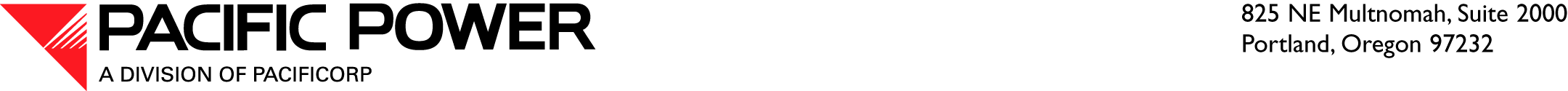 AND OVERNIGHT DELIVERYWashington Utilities and Transportation Commission1300 S. Evergreen Park Drive SWP.O. Box 47250Olympia, WA 98504-7250Attn:	David W. Danner	Executive Director and SecretaryRE:	PacifiCorp’s Affiliated Interest Report for Calendar Year 2010Dear Mr. Danner:Pursuant to WAC 480-100-264, PacifiCorp (d.b.a. Pacific Power) hereby submits for filing an original and two (2) copies of its Affiliated Interest Report for Calendar Year 2010.PacifiCorp respectfully requests that all formal correspondence and data requests regarding this matter be addressed to:By email (preferred):		datarequest@pacificorp.comBy regular mail:		Data Request Response Center				PacifiCorp				825 NE Multnomah Street, Suite 2000				Portland, OR 97232If you have any informal inquiries regarding this matter, or requests for copies of the report, please contact me at (503) 813 6043.Sincerely,Andrea L. KellyVice President, RegulationEnclosures